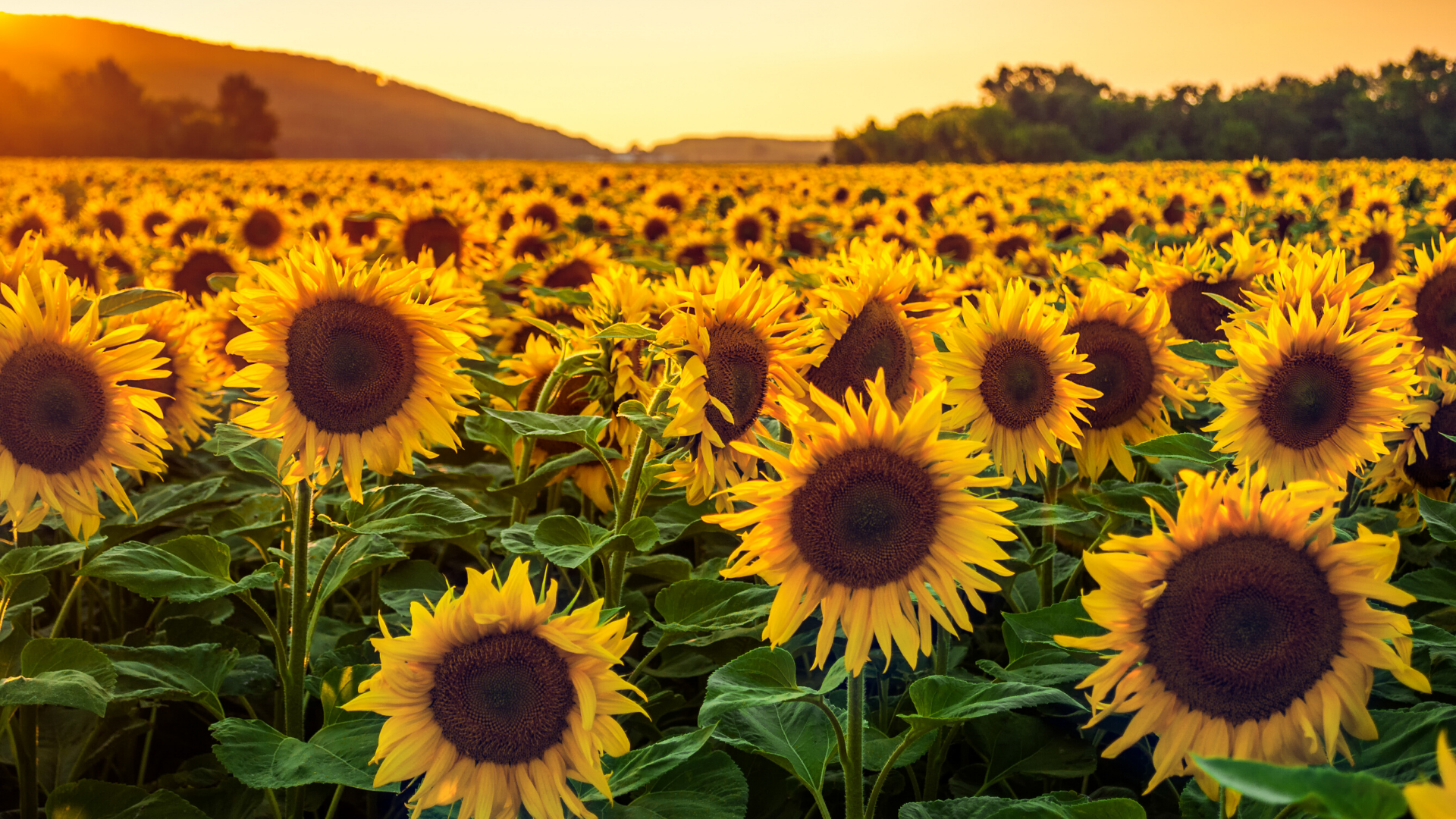 Yolo COVID-19 Relief Fund Grant Application: Front-Line Response Grants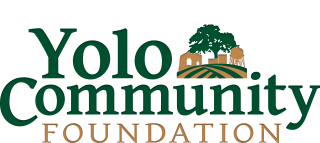 Background & Contact Information:Please attach the following: Profit & loss statement for the most recently completed year AND 990 (or 990-N or 990EZ) for 2018 or 2019.Organization Name:Executive Director Name: Board Chair Name:Grant Contact Name and Title:Grant Contact Email & Phone Number:Website: Organization’s Mission Statement:We are a 501(c)(3) nonprofit organization in good standing with the IRS (or we are fiscally sponsored by such an organization) Yes    NoDo you have a financial policy, including the following financial controls, or are you willing to create such a policy as a condition of receiving funding?Check writing process that includes at least two separate signatures (e.g., one on check and one on check request or two signatures on check)Regular review of bank statements by Finance Committee, Treasurer, or ChairRegular review of monthly financial statements by Board of DirectorsApproval of annual budget by Board of Directors Please note that, if a grant is awarded, you will be asked to submit this document before a check is issued.Yes    NoAre you comfortable with YCF sharing this application with other funders? Yes    NoPlease provide a brief summary of your organization’s work (Up to 100 words):Who does your organization serve? Please include the number of individuals served, geographic footprint (including which communities you serve in Yolo County), and whether the individuals you serve are particularly vulnerable to COVID-19 or the resulting economic fallout. (Up to 200 words)What critical needs has COVID-19 created for the community you serve? (Up to 300 words)What is your organization doing to address those needs? Please include metrics or examples to demonstrate that you are successfully meeting those needs. (Up to 400 words)Why would funding from the Yolo COVID-19 Relief Fund be important to your work? (Up to 200 words)What else do you want us to know about your organization and its response to Yolo COVID-19? (Up to 300 words)Optional: Award sizes will be determined based primarily on applicant’s P&L for the most recently completed year; we may also consider numbers served, impact, and other elements of the proposal. If you feel that your 2019 budget does not adequately correlate to your funding need, please explain here. (Up to 200 words) 